FEDERATION ALGERIENNE DE FOOTBALL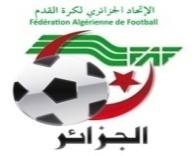 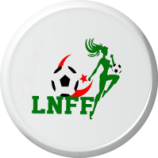 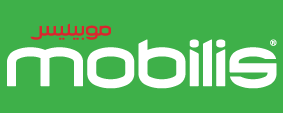 Tirage au sort de Coupe d’Algérie 2019« DAMES » Tirage au sort des1/4de finale U17Tirage au sort des1/2finale  U17
Tirage au sort des1/4de finale  U20Tirage au sort des1/2finale  U20N°Club 01Club 021ASD TIZI OUZOUFC BELLABES2ASE ALGER CENTREJF KHROUB3WAJ SAIDAAFAK RELIZANE4CF AKBOUSF EL ATTAFN°Club 01Club 021Vainqueur 02Vainqueur 012Vainqueur 03Vainqueur 04N°Club 01Club 021SMB TOUGGOURTCSA B.BOURRERIDJ2ASE ALGER CENTREMALEK AIN BEIDA ORAN3CF AKBOUJF KHROUB4FC CONSTANTINEMB AF AIN TEMOUCHENTN°Club 01Club 021Vainqueur 02Vainqueur 032Vainqueur 01Vainqueur 04